CurriculumVitae                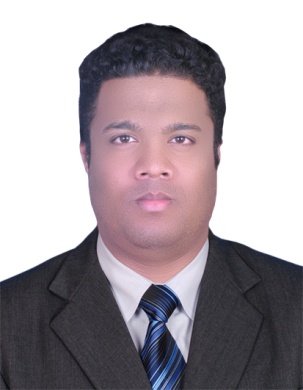  Mohammed Email	: mohammed.370711@2freemail.com ARMED FORCES OFFICERS CLUB & HOTELAbu Dhabi, U.A.E                                                                               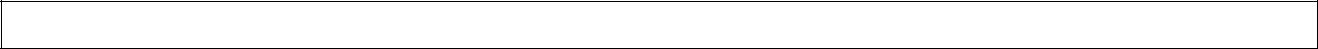 OBJECTIVETo use my knowledge to better the environment and to obtain a position in field of Hotel Management & Catering Technology.EDUCATION  ASIAN LANKA HOTTEL INSTITUTE (2006 TO 2007)HIGHER SECONDARY BOYS HIGH SCHOOL COLOMBO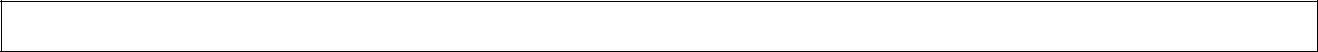 TRAININGS COMPLETEDEssential Food and Safety (Abu Dhabi Food Control Authority Certificate) CUSTOMER SERVICE  (MAFRAQ HOTEL  ,Abu DhabiAmerican heart association first aid (abu dhabi)Chemical Handling Training (Mafraq, Abu Dhabi) Basic First Aid Training (Mafraq Abu Dhabi) HACCP Concepts (Mafraq, Abu Dhabi) WORKING EXPERIENCE1.	YADOOS HOUSE RESTOURANT( ARBIC TRADISINAL ) Abu DhabiDesignation:  Demi chef  Duration  2014 to 2015WORKING EXPERIENCE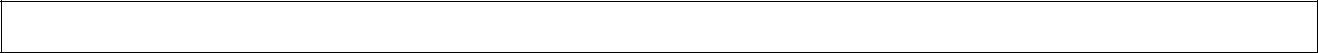 1.MAFARQ  HOTEL Abu DhabiDesignation: COMMI 2 .Duration: From October 2010 to2012 ResponsibilitiesManaged food preparation processes. Managed all team tasks. Coordinated with front-of-house staff. Checked garnishes and meal presentation. Checked and maintained stock levels. Helped manage all staff rosters. Assisted the head chef de cuisine with menu planning, budgets and wine selection AchievementsSecond place in the Restaurant and Catering Association Apprentice Cookery _________________________________________________________________ _ HH SHIEK HAMDAN BIN ZAYED ALL NAHYAN PALACE(Location ABU DHABI )Designation: COMMI 1Duration: From August 2012 to  2014.ResponsibilitiesGoal oriented individual with strong leadership capabilities. To maintain the quality and presentation of all food served and Checking and Maintaining the Daily Time-Sheet. Giving feedback of Daily Production of hot food & salads or cold food to Sous Chef and generating food count reports. To maintain the quality and presentation of all food served. Good team work . Bentata beach hotel Designation: COMMI 3TECHNICAL KNOWLEDGEComputer Application. EFST (Essential Food Safety Training, Abu Dhabi) LANGUAGES KNOWNEnglish, Hindi, Malayalam, Arabic, Tamil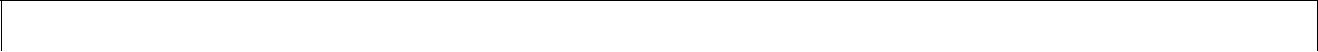 PERSONAL DETAILSDate of Birth/Age:12-11-1985 / 3212-11-1985 / 32Sex:MaleMaleReligion/Caste:IslamIslamNationality:SrilankanSrilankanMarital Status:    Married    MarriedPlace Of Issue:SrilankaSrilankaCurrent Location:Abu Dhabi, UAEAbu Dhabi, UAEPlace: Abu dhabi                                                                            SignatureDate :Mohammed 